BTEP303 – Bilgisayar Güvenliği Dönem ÖdeviAnahtar : “BILGISAYAR”Aşağıda verilmiş cümleleri anahtar kelimeyi kullanarak Alfabetik Yer Değiştirme yöntemiyle şifreleyiniz.Aşağıda verilmiş cümleleri anahtar kelimeyi kullanarak Kaydırarak  Yer Değiştirme yöntemiyle şifreleyiniz.Şifrelenecek Cümleler:“BILISIMGUVENLIGININSAGLANMASI” “TURUVAATISALDIRISI”“ANTIVIRUSYAZILIMI”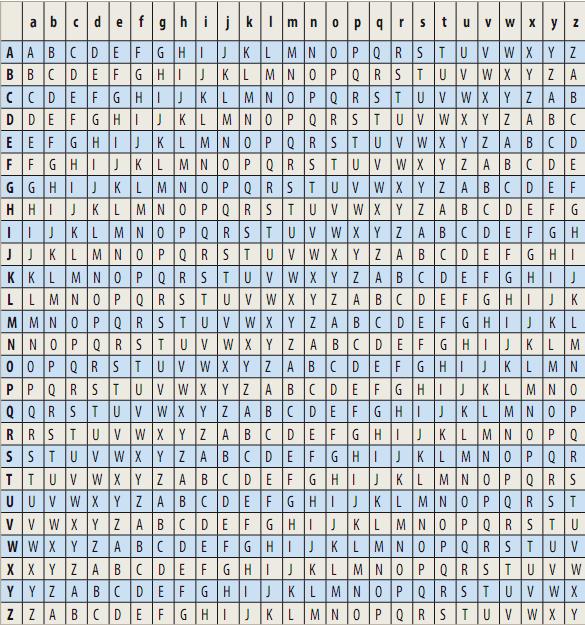 